RIVANNA RIVER STEWARD REPORTRiver Steward Name(s): Dan Triman and Justin Altice Date: 10-19-14Starting Location and Time:  Milton 9:45 AM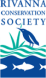 Ending Location and Time: Crofton 2:00 PM Weather: Sunny and Clear Skies    Recent Precipitation: One heavy rain recentlyWater Flow: Moderate   Water Color: Mostly clear    Water Odor: NoneWater Temp. : 18 deg C            Air Temp. : 50-60 deg FDO: 4 ppm       PH: 7.0   Turbidity: 20 JTUUSGS Water Gauge Reading: Palmyra 3.00 ft Physical Location Characteristics: Crofton boat launchSpecific Location Testing Performed: River left near boat launch Land Use:Wildlife Sightings and Plant Life:People Interactions:Litter and Pollution:Overall Summary: Actions Needed – level of priority (1 highest/5 lowest) 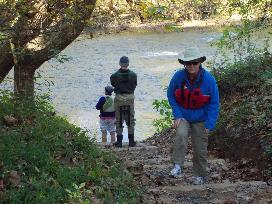 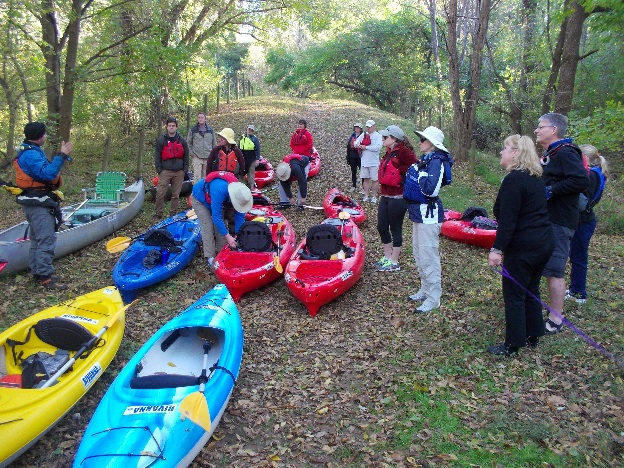 Figure 1: Safety Briefing at Milton put in.                                     Figure 2: Checking out the water levels before the trip.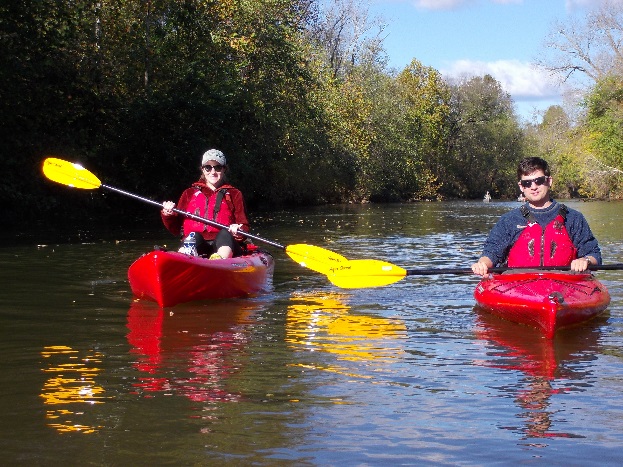 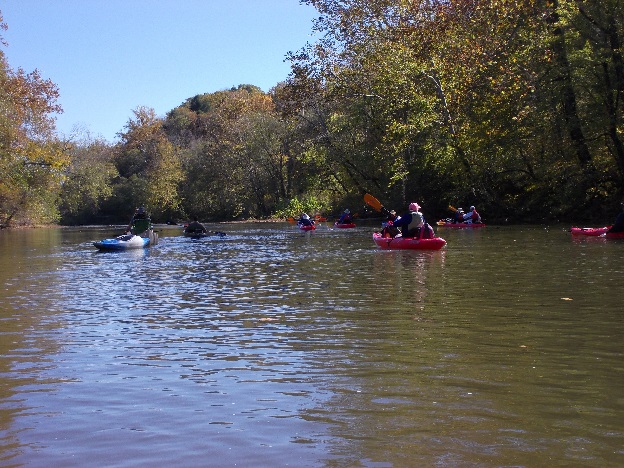 Figure 3: The group paddling near Milton.                                    Figure 4: Sarah and Joe paddling on the River. 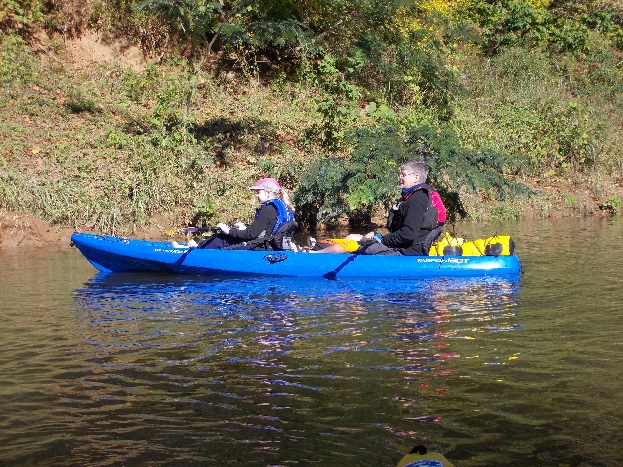 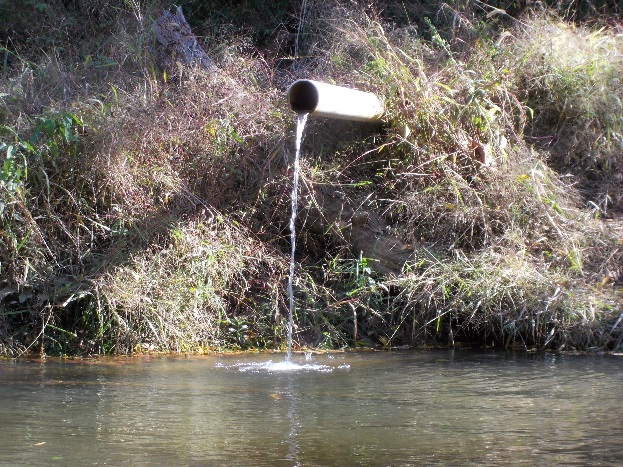 Figure 5: Wes from BRMS and his daughter paddling.                Figure 6: Pipe outfall near Glenmore. 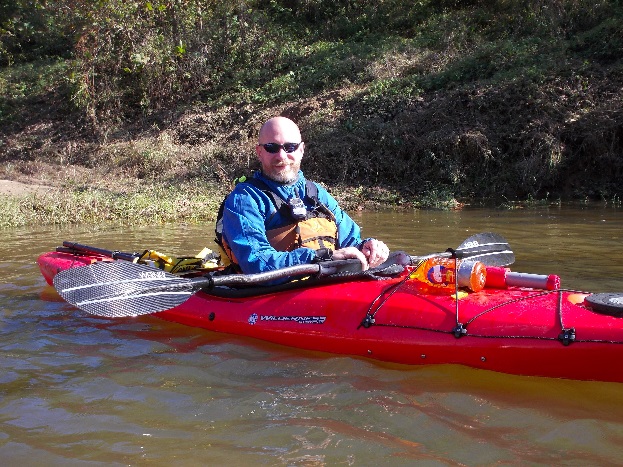 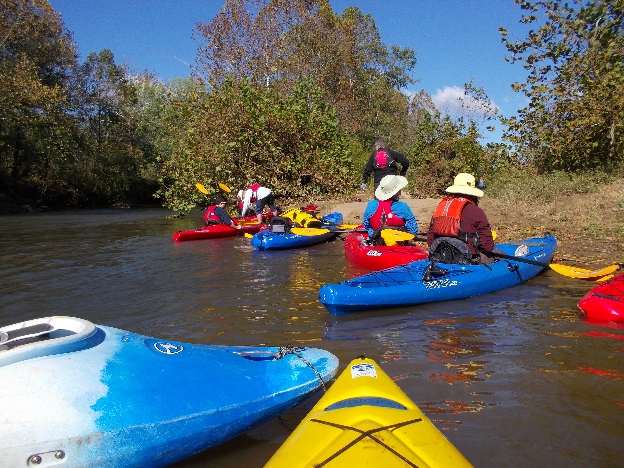 Figure 7: Stopping for a break on one of the sand banks.          Figure 8: Aaron from BRMS. 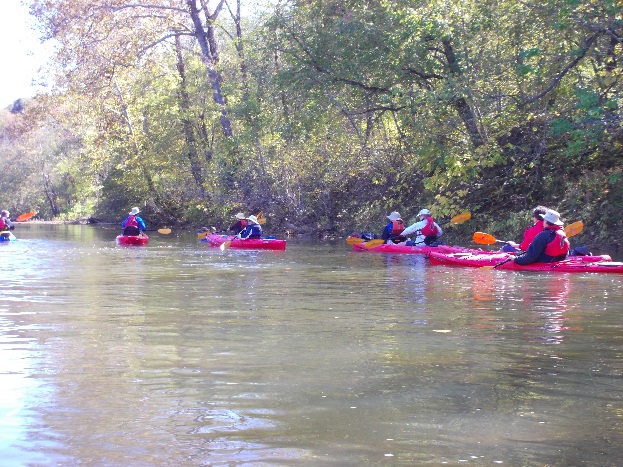 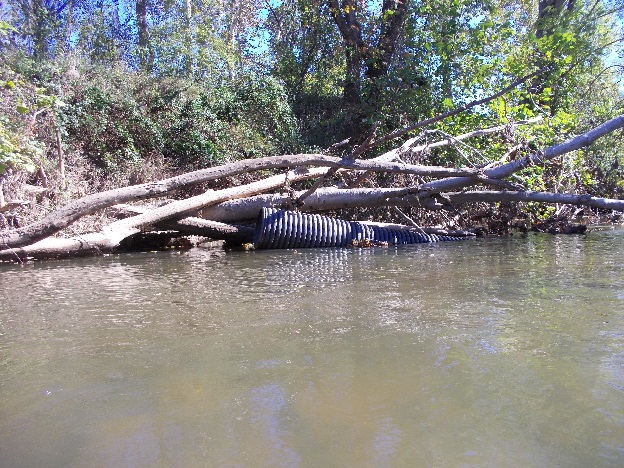 Figure 9: Black corrugated pipe floating in the River.                  Figure 10: Another group paddling shot. 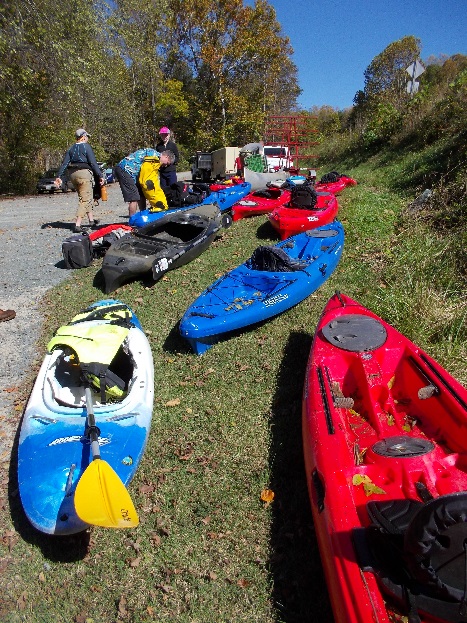 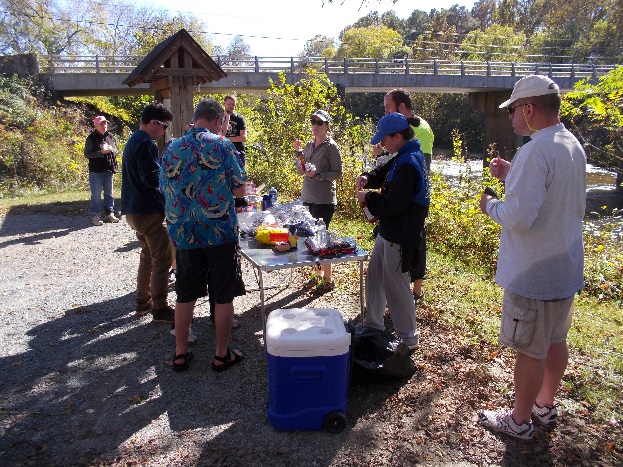 						       Figure 12: Everyone enjoying the food at Crofton.           Figure 11: Getting the boats ready to pack up.                         Mostly rural farms and wooded land, with some residential areas in Keswick and Lake Monticello.turtles, several birds (including kingfishers, 1 osprey, crows, and hawks), and several fish. This trip was the Fall 2014 Sojourn, so we went with a group of about 20 people total including RCS and BRMS staff. About 12 tires spotted throughout the paddle. Several of the paddlers helped remove trash during the paddle. In all we collected about 3 trash bags worth of plastic and glass bottles, sports equipment (balls, Frisbees, etc.), and other general trash. There is still a piece of farm equipment on one of the river banks (about a mile or two from Crofton), as well as a table up high on the right side of the river in a tree near Crofton. It turned out to be great weather and great water levels for the Sojourn. Everyone had a great time. There were some tires we will try to remove in the Spring, and lots of large downed trees blocking parts of the river. Severe erosion on banks near Keswick. A lot of tires that need to be removed from the water (3), erosion control (3). 